Dzień 4 – Chronimy ziemię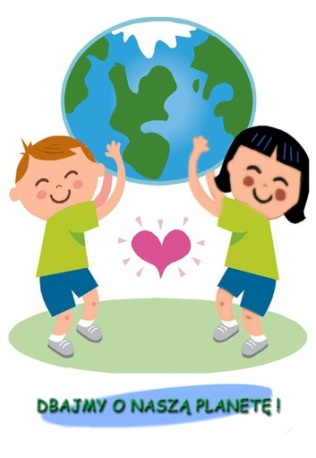 Karta pracy, cz. 4, s. 9. Do każdego obrazka ułóż zdanie. Policz wyrazy w swoim zdaniu. Pod obrazkami narysuj tyle kropek, ile wyrazów jest w zdaniu. (6-latki)Rysuj po śladzie. Powiedz, co oznaczają przedstawione obrazki? A jak ty dbasz o naszą planetę? (5-latki)Oglądnij film i dowiesz się więcej o recyklingu śmieci.https://www.youtube.com/watch?v=KncImAMfo-Q„Sylaby” – zabawa słowna. Zabawę rozpoczyna rodzic wypowiadając sylabami dowolne słowo. Dziecko określa ostatnią sylabę, a następnie podaje słowo rozpoczynające się taką samą sylabą.Zagadka :Płynie w rzece i strumyku. Jest także  w jeziorze. W twoim domu płynie z kranu O każdej porze.                                               (woda)Do czego potrzebna jest woda? – wypowiedzi dzieci. Zwrócenie uwagi na konieczność oszczędzania wody.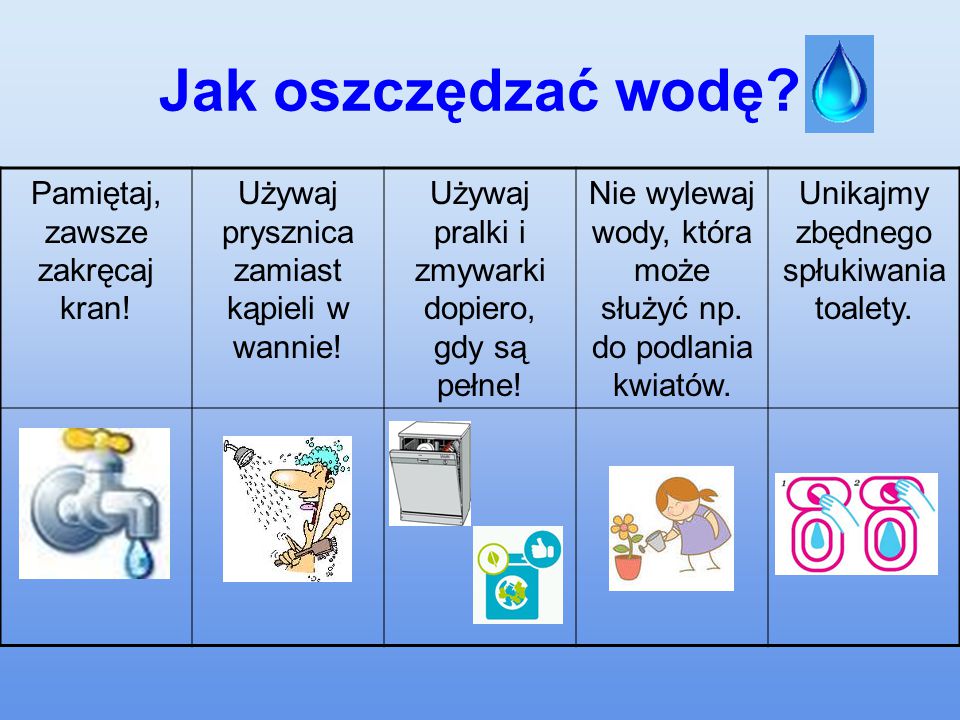 Połącz śmieci z właściwymi pojemnikami.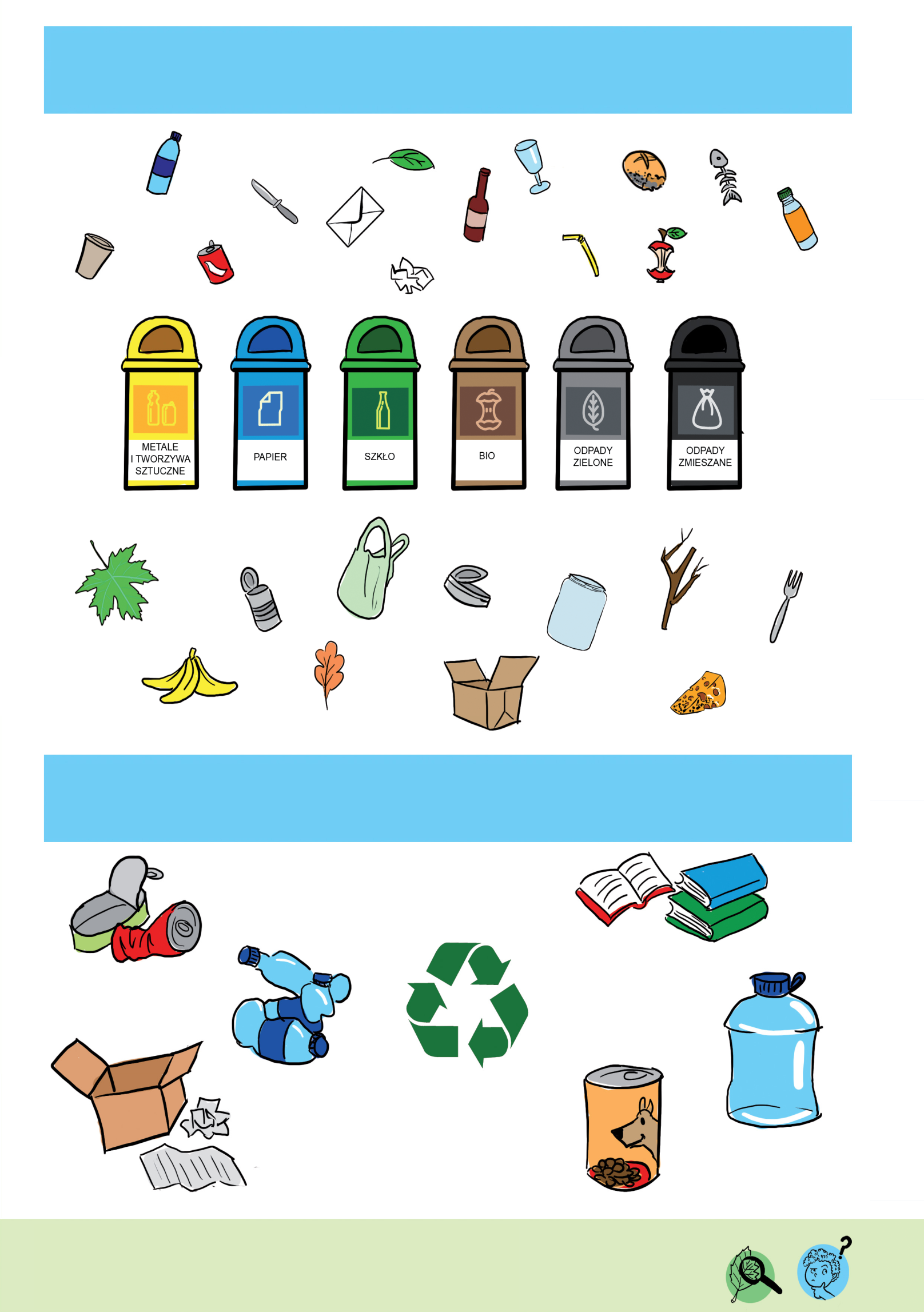 Połącz posegregowane odpady z produktami, które z nich powstaną w wyniku recyklingu.„Co z tego wyrośnie?” – historyjka obrazkowa – Wyprawka, s. 26. 
Wytnij obrazki.  w pustych kwadratach zaznacz za pomocą kropek lub cyfr kolejność zdarzeń i przyklej obrazki na kartce. Opowiedz historyjkę „Co z tego wyrośnie?”„Zielone listki” – ćwiczenia oddechowe. Dzieci trzymają pasek zielonej bibuły na wysokości ust. Dmuchają na bibułę wprawiając ją w ruch.Miłej zabawyPani Kasia Zadania dodatkowe dla chętnych: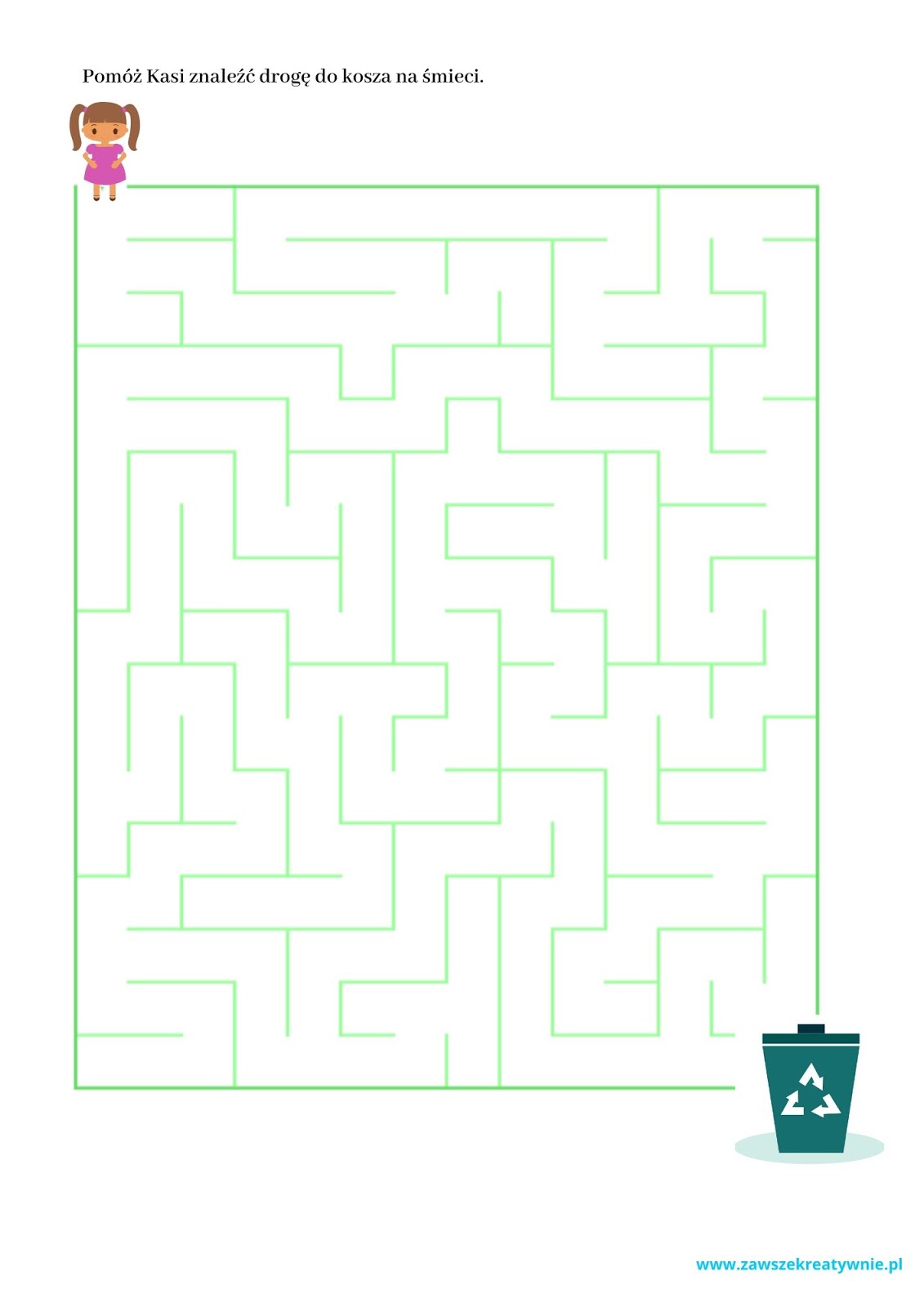 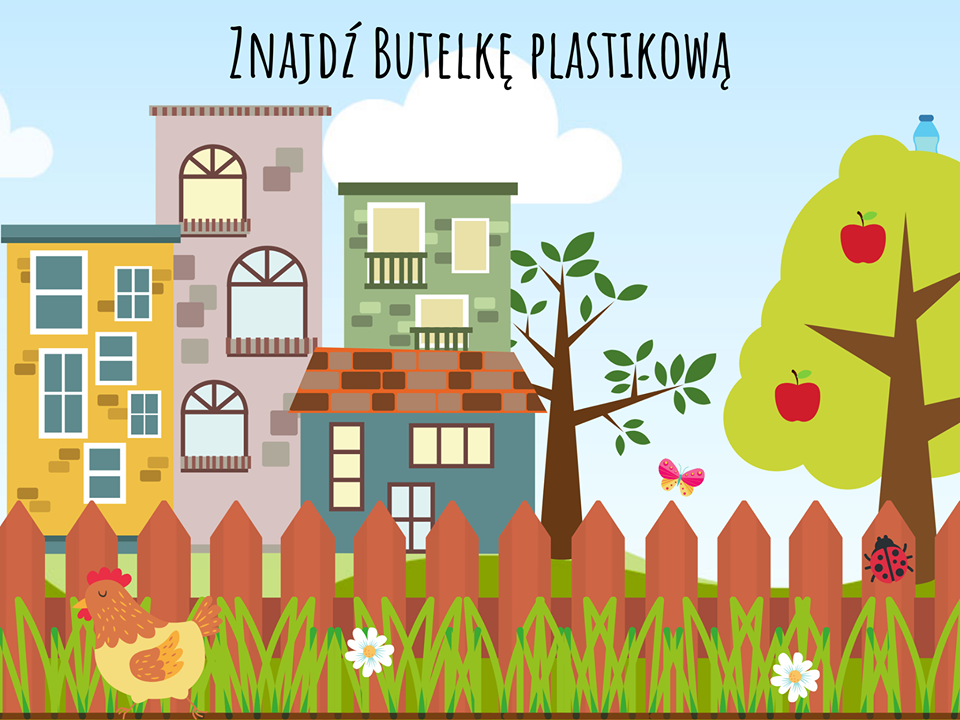 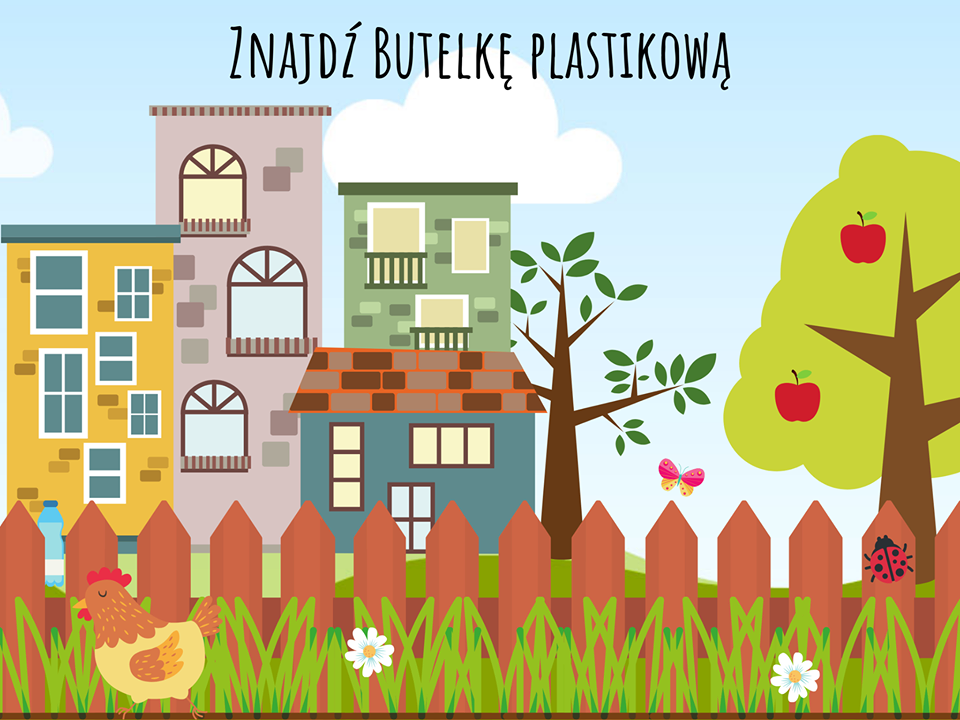 